В читальном зале Детской библиотеки, для детей 1 «Б» класса СОШ № 5, была проведена экскурсия «Путешествие по Библиотечной стране». Библиотекарь Евгения Анатольевна рассказала о профессии библиотекаря и показала книжки-малышки, книги большого формата, книжки-игрушки и «говорящие» книги. Юные читатели с восторгом рассматривали множество книг в красивых переплётах с яркими иллюстрациями.Конечно, не обошлось без стихов и загадок о книге и библиотеке. Отгадывая занимательные загадки, дети узнали, что означают такие загадочные термины, как абонемент, читальный зал, формуляр читателя.Очень надеемся, что первоклассникам понравилось в библиотеке, и они станут постоянными читателями, а книги научат их быть добрее, мягче друг к другу, научат милосердию и сочувствию, станут верными друзьями в сложный момент их жизни.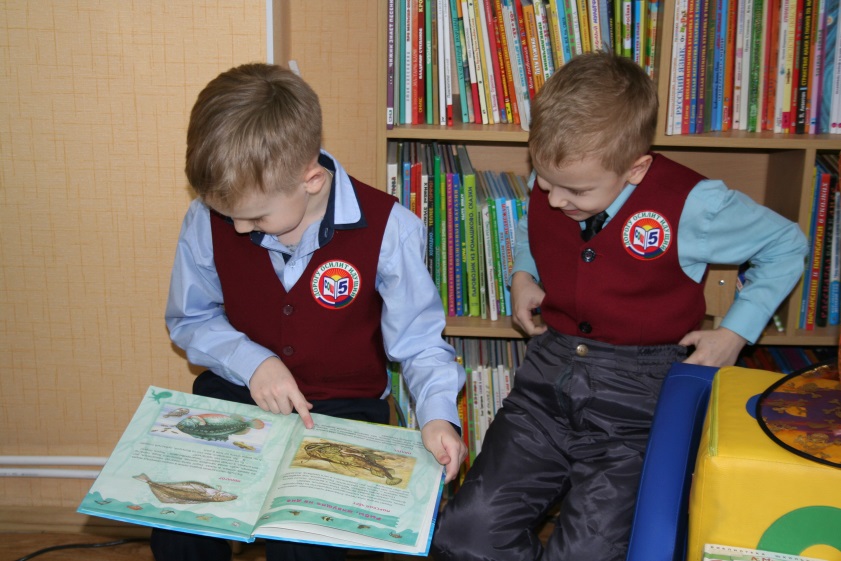 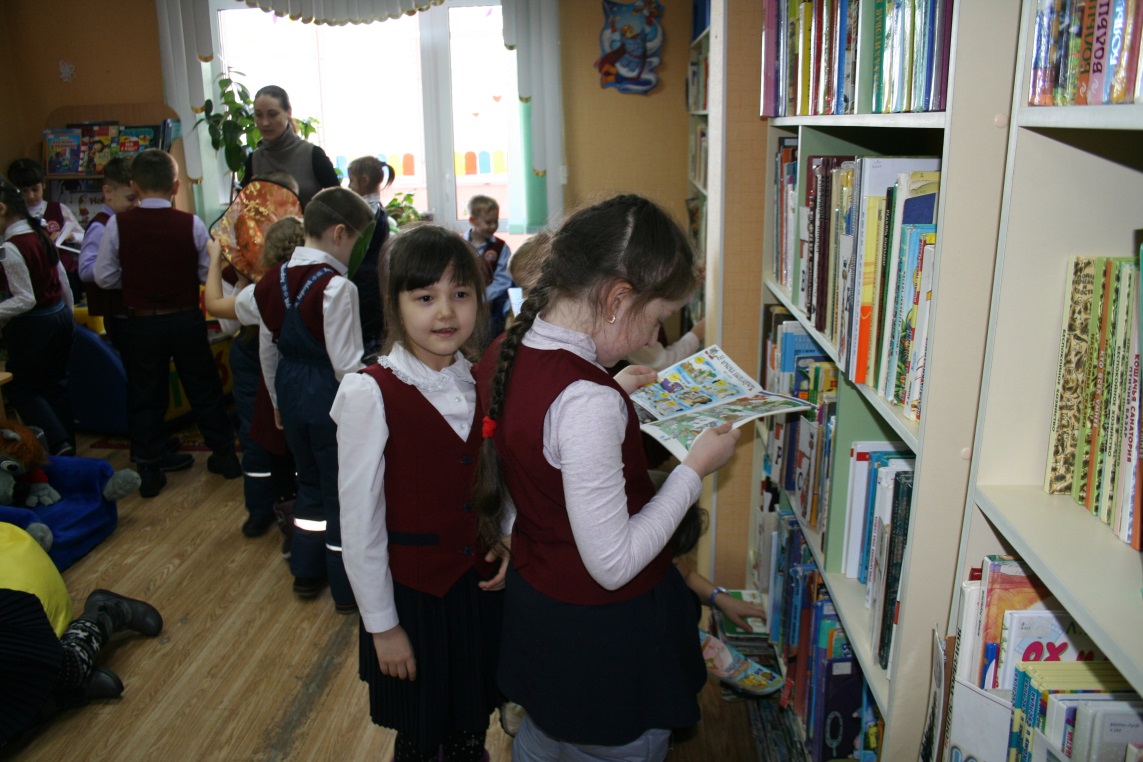 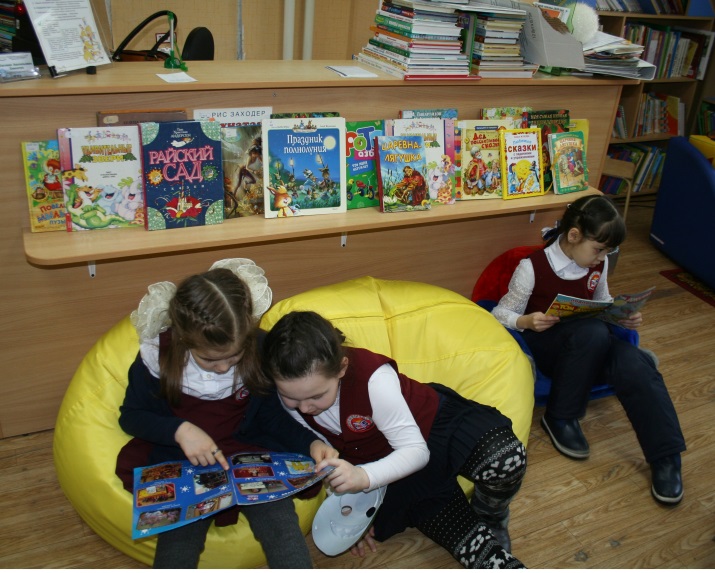 